                                             26- ое заседание 28-го созыва        ҠАРАР                                                                                      РЕШЕНИЕ  27 май 2022 йыл                                   №149                            27 мая 2022 годаОб утверждении отчета об исполнении бюджета сельского поселения Кунгаковский сельсовет  муниципального района Аскинский район Республики Башкортостан за 2021 годНа основании ст. 264.5, 264.6 Бюджетного кодекса Российской Федерации, ст. 41 Устава сельского поселения Кунгаковский сельсовет муниципального района Аскинский район Республики Башкортостан,  Совет сельского поселения Кунгаковский сельсовет муниципального района Аскинский район Республики Башкортостан р е ш и л:   1.Утвердить отчет об исполнении бюджета сельского поселения Кунгаковский сельсовет муниципального района Аскинский район Республики Башкортостан за  2021 год по доходам в сумме 2798848,99 рублей, по расходам в сумме  2856586,82 рублей по следующим показателям по:    а) доходам бюджета сельского поселения Кунгаковский сельсовет муниципального района Аскинский район Республики Башкортостан по кодам классификации доходов бюджета согласно приложению № 1 к настоящему решению;    б) ведомственной структуре расходов бюджета сельского поселения Кунгаковский сельсовет муниципального района Аскинский район Республики Башкортостан согласно приложению № 2 к настоящему решению;   в) распределению расходов бюджета по разделам и подразделам классификации расходов бюджета сельского поселения Кунгаковский сельсовет муниципального района Аскинский район Республики Башкортостан согласно приложению №3 к настоящему решению;   г) источников финансирования дефицита бюджета по кодам классификации источников финансирования дефицита бюджета сельского поселения Кунгаковский сельсовет муниципального района Аскинский район Республики Башкортостан согласно приложению № 4 к настоящему решению.         2.Обнародовать  настоящее решение путем размещения в сети общего доступа «Интернет» на официальном сайте сельского поселения Кунгаковский сельсовет муниципального района Аскинский район Республики Башкортостан   www.kungak04sp.ru.                                                                                       Глава сельского поселения Кунгаковский  сельсовет муниципального района Аскинский район Республики Башкортостан                                                            Ф.Ф.СуфияновПриложение № 1к решению Совета сельского поселения Кунгаковский сельсовет                                                                                                                                                                  муниципального района                                                                                                                                                                              Аскинский районРеспублики Башкортостан	                                         от 27 мая  2022 года №149Доходы бюджета сельского поселения Кунгаковский муниципального района Аскинский район Республики Башкортостан за 2021 год по кодам классификации доходов (в рублях)Приложение № 2к решению Совета сельского поселения Кунгаковский сельсовет                                                                                                                                                                  муниципального района                                                                                                                                                                               Аскинский район    Республики Башкортостан	                                             от 27 мая  2022 г.  №149Ведомственная структура расходов бюджета сельского поселения Кунгаковский муниципального района Аскинский район Республики Башкортостан за 2021 год(в рублях)                                                                                                                                                                              Приложение №3к решению Совета сельского поселения Кунгаковский сельсовет                                                                                                                                                                  муниципального района                                                                                                                                                                              Аскинский район Республики Башкортостан	                                               от 27 мая 2022 г. №149Распределение расходов сельского поселения Кунгаковский  муниципального района Аскинский район Республики Башкортостан на 2021 год по по разделам и подразделам классификации расходов бюджета(в рублях)Приложение № 4к решению Совета сельского поселения Кунгаковский сельсовет                                                                                                                                                                   муниципального района                                                                                                                                                                              Аскинский район Республики Башкортостан	                                               от 27 мая 2022 г. №149Источники финансирования дефицита бюджета сельского поселения Кунгаковский муниципального района Аскинский район Республики Башкортостан за 2021 год по кодам классификации источников финансирования дефицитов бюджетов (в рублях)  БАШКОРТОСТАН РЕСПУБЛИКАҺЫ АСҠЫН РАЙОНЫМУНИЦИПАЛЬ РАЙОНЫНЫҢҠӨНГӘК АУЫЛ СОВЕТЫАУЫЛ БИЛӘМӘҺЕ СОВЕТЫ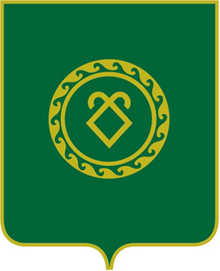 СОВЕТ СЕЛЬСКОГО ПОСЕЛЕНИЯ КУНГАКОВСКИЙ СЕЛЬСОВЕТ МУНИЦИПАЛЬНОГО РАЙОНА   АСКИНСКИЙ РАЙОН РЕСПУБЛИКИ БАШКОРТОСТАНВид доходаКлассификацияКассовое исполнение(рублей)Вид дохода2 798 848,99НАЛОГОВЫЕ И НЕНАЛОГОВЫЕ ДОХОДЫ1000000000219 852,42НАЛОГ  НА ДОХОДЫ ФИЗИЧЕСКИХ ЛИЦ101020000132 339,75НАЛОГИ НА СОВОКУПНЫЙ ДОХОД10500000000Единый сельскохозяйственный налог10503000010НАЛОГ НА ИМУЩЕСТВО1060000000189 928,72Налог на имущество физических лиц1060100000- 5 541,02Земельный налог1060600000195 469,74ГОСУДАРСТВЕННАЯ ПОШЛИНА10800000001 000,00Земельный налог1090000000ДОХОДЫ ОТ ИСПОЛЬЗОВАНИЯ ИМУЩЕСТВА, НАХОДЯЩЕГОСЯ В ГОСУДАРСТВЕННОЙ И МУНИЦИПАЛЬНОЙ СОБСТВЕННОСТИ11100000000ПРОЧИЕ ДОХОДЫ ОТ ОКАЗАНИЯ ПЛАТНЫХ УСЛУГ1130000000ДОХОДЫ ОТ ПРОДАЖИ МАТЕРИАЛЬНЫХ И НЕМАТЕРИАЛЬНЫХ АКТИВОВ1140000000БЕЗВОЗМЕЗДНЫЕ ПОСТУПЛЕНИЯ20000000002 578 996,57БЕЗВОЗМЕЗДНЫЕ ПОСТУПЛЕНИЯ ОТ ДРУГИХ БЮДЖЕТОВ БЮДЖЕТНОЙ СИСТЕМЫ РОССИЙСКОЙ ФЕДЕРАЦИИ20200000002 578 996,57Дотации бюджетам субъектов Российской Федерации и муниципальных образований20201000001 796 900,00Субсидии бюджетам бюджетной системы Российской Федерации (межбюджетные субсидии)20202000000Субвенции бюджетам субъектов Российской Федерации и муниципальных образований202030000074 900,00Иные межбюджетные трансферты2020400000707 196,57Прочие безвозмездные поступления в бюджеты сельских поселений от бюджетов муниципальных районов2070500000НаименованиеВедомственная структураФункциональная структураЦелевые статьи расходовКассовое исполнение(рублей)Ведомственная классификация бюджетов муниципальных образований7002 856 586,82Сельского поселение Кунгаковский сельсовет муниципального района Аскинский район Республики Башкортостан7912 856 586,82ОБЩЕГОСУДАРСТВЕННЫЕ ВОПРОСЫ79101002 000 718,81Функционирование высшего должностного лица субъекта Российской Федерации и муниципального образования7910102727 079,52Непрограммные расходы79101022200000000727 079,52Глава муниципального образования79101022210102030727 079,52Функционирование Правительства Российской Федерации, высших исполнительных органов государственной власти субъектов Российской Федерации, местных администраций79101041 273 639,29Непрограммные расходы791010422000000001 273 639,29Аппараты органов государственной власти Республики Башкортостан791010422101020401 273 639,29НАЦИОНАЛЬНАЯ ОБОРОНА791020074 900,00Мобилизационная и вне воинская подготовка791020374 900,00Непрограммные расходы7910203110000000074 900,00Осуществление полномочий по первичному воинскому учету на территориях, где отсутствуют военные комиссариаты7910203111015118074 900,00НАЦИОНАЛЬНАЯ БЕЗОПАСНОСТЬ И ПРАВООХРАНИТЕЛЬНАЯ ДЕЯТЕЛЬНОСТЬ791030067 344,00Обеспечение пожарной безопасности7910310080000000067 344,00Муниципальная программа "Устойчивое развитие сельских территорий муниципального района Аскинский район Республики Башкортостан на 2019-2020 годы и на период до 2021 года7910310081017404067 344,00НАЦИОНАЛЬНАЯ ЭКОНОМИКА7910400207 196,57Дорожное хозяйство (дорожные фонды)7910409207 196,57Муниципальная программа "Поддержка дорожного хозяйства на 2021 год»79104091000000000207 196,57Дорожное хозяйство79104091000103150207 196,57ЖИЛИЩНО-КОММУНАЛЬНОЕ ХОЗЯЙСТВО7910500506 427,44Коммунальное хозяйство791050248 750,00Муниципальная программа "Благоустройство сельского поселения на 2021-2023 годы"7910502080000000048 750,00Мероприятия в области коммунального хозяйства7910502081017404048 750,00Благоустройство7910503457 677,44'Муниципальная программа "Устойчивое развитие сельских территорий муниципального района Аскинский район Республики Башкортостан на 2021-2023годы»79105030800000000457 677,44Мероприятия по благоустройству территорий населенных пунктов791050308001060506 662,44Субсидии на софинансирование расходных обязательств, возникающих при выполнении полномочий органов местного самоуправления по вопросам местного значения79105030800174040383 906,00КлассификацияКассовоеисполнение(рублей)Расходы\\\\\2 856 586,82ОБЩЕГОСУДАРСТВЕННЫЕ ВОПРОСЫ\0100\\\\\\\\\2 000 718,81Функционирование высшего должностного лица субъекта Российской Федерации и муниципального образования\0102\\\\\\\727 079,52Функционирование Правительства Российской Федерации, высших исполнительных органов государственной власти субъектов Российской Федерации, местных администраций\0104\\\\\\\\\1 273 639,29Другие общегосударственные вопросы\0113\\\\\\\\\0НАЦИОНАЛЬНАЯ ОБОРОНА\0200\\\\\\\\\74 900,00Мобилизационная и вневойсковая подготовка\0203\\\\\\\\74 900,00НАЦИОНАЛЬНАЯ БЕЗОПАСНОСТЬ И ПРАВООХРАНИТЕЛЬНАЯ ДЕЯТЕЛЬНОСТЬ\0300\\\\\\\\\67 344,00Обеспечение пожарной безопасности\0310\\\\\\\\\67 344,00НАЦИОНАЛЬНАЯ ЭКОНОМИКА\0400\\\\\\\\\207 196,57Дорожное хозяйство (дорожные фонды)\0409\\\\\\\\\207 196,57Другие вопросы в области национальной экономики\0412\\\\\\\\\0ЖИЛИЩНО-КОММУНАЛЬНОЕ ХОЗЯЙСТВО\0500\\\\\\\\\506 427,44Коммунальное хозяйство\0502\\\\\\\\\48 750,00Благоустройство\0503\\\\\\\\\457 677,44Коды бюджетной классификации Российской ФедерацииНаименование кода группы, подгруппы, статьи, вида источников финансирования дефицитов бюджетов классификации операций сектора государственного управления Кассовое исполнениеВсего+ 57 737,83791Администрация сельского поселения Кунгаковский сельсовет муниципального района Аскинский район Республики Башкортостан+ 57 737,83791 01 00 00 00 00 0000 000Источники внутреннего финансирования дефицитов бюджетов+ 57 737,83791 01 10 00 00 00 0000 500Увеличение прочих остатков средств бюджета- 2 817 893,06791 01 10 02 01 05 0000 510Увеличение прочих остатков средств бюджета муниципального района- 2 817 893,06791 01 10 00 00 00 0000 600Уменьшение остатков средств бюджета+ 2 875 630,89791 01 10 02 01 05 0000 610Уменьшение прочих остатков средств бюджета муниципального района+ 2 875 630,89